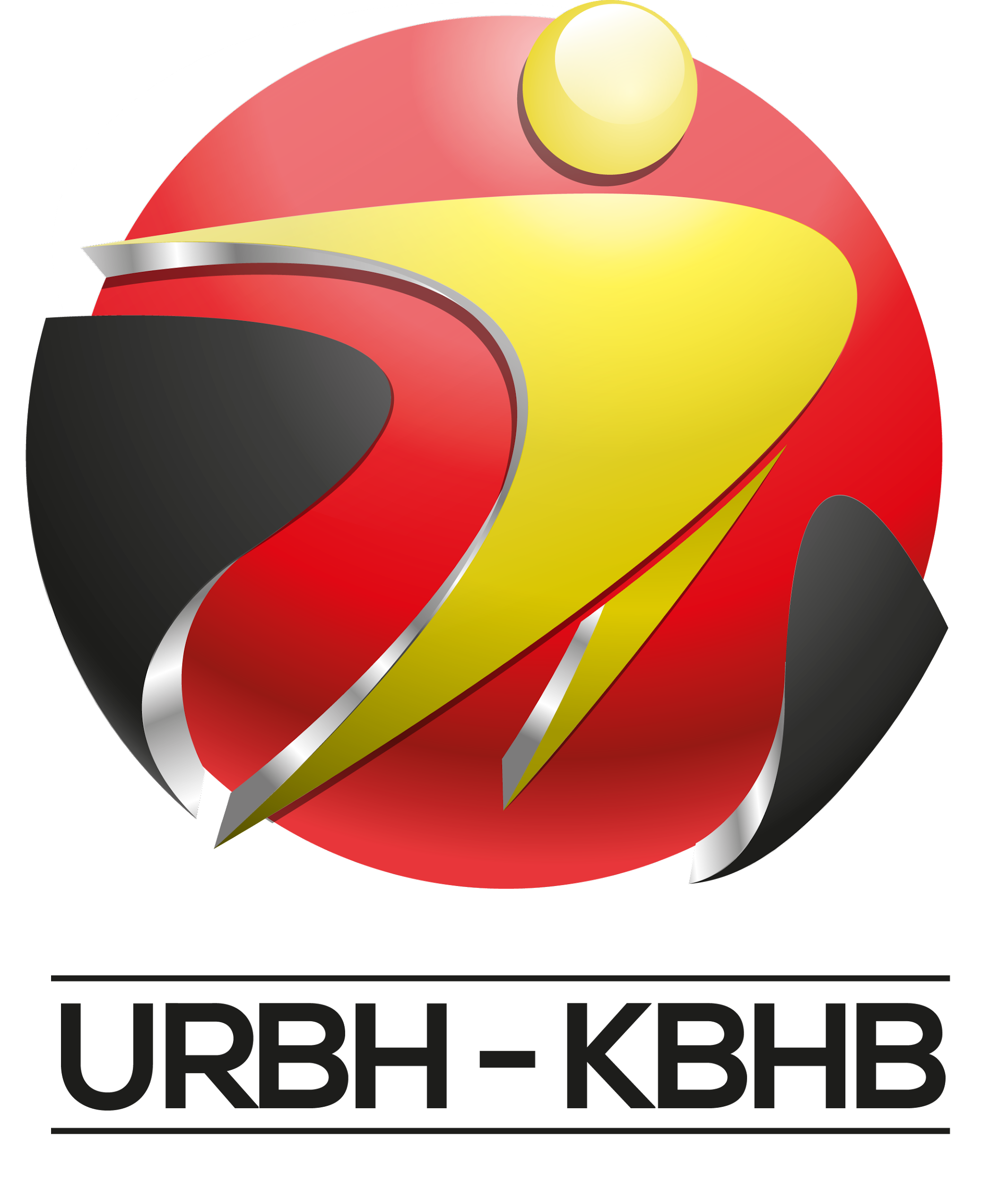 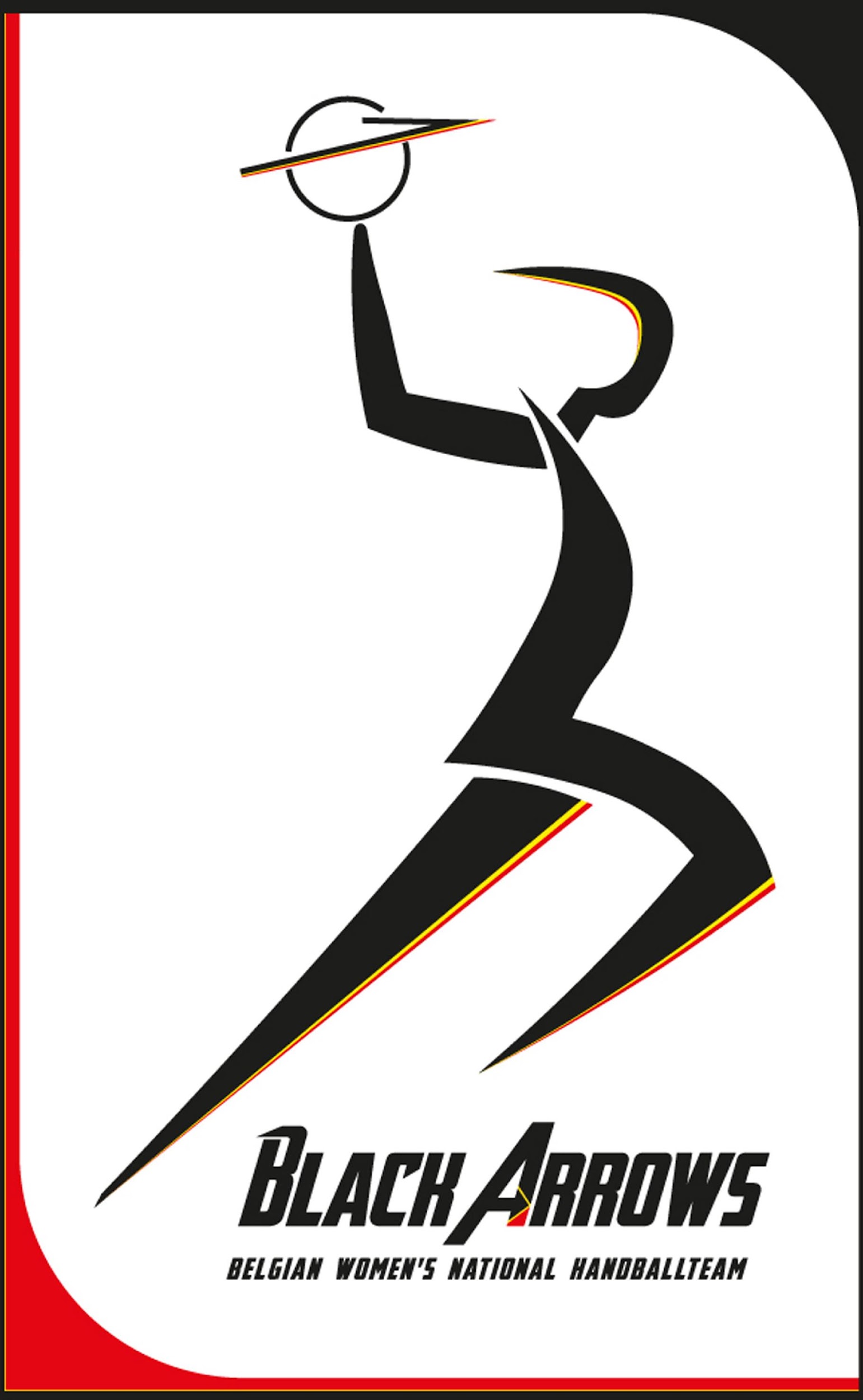 BELGISCHE NATIONALE SELECTIE DAMES YOUNG BLACK ARROWSSELECTION NATIONALE BELGE DAMES YOUNG BLACK ARROWS2003-2004-2005LEIDING/DIRECTION SELECTIE/SELECTION3. PROGRAMMA/PROGRAMME4. PROGRAMME / PROGRAMMA 2021-2022Project team Black Arrows -2021-2024Teammanager: Giannoula Tsakitzidis : g.tsakitzidis@gmail.com Teambegeleiding/ Responsable d’équipe (contactpersoon voor speelsters/personne contacte pour joueuses):Sabine Stieglitz : sabinestieglitz29@gmail.comTrainers/Entraîneurs :Hubert Maes Roel KieboomsArina Shulga (Keepertrainer)Sporttechnische stuurgroep / Groupe direction sportive :Jonathan Vandeberg (LFH/KBHB)Michel Kranzen (VHV/KBHB)Linde Panis (VHV) : linde.panis@handbal.be Young Black Arrows Young Black Arrows Antonissen Emma (Sambre Aulnoye – FRA)Boiten Mirthe (V&L Geleen - NED)Buelens Femke (HV Uilenspiegel)Coox Noa (JS Herstal)Coucke Manau (V&L Geleen – NED)Evens Louise (Hubo Initia Hasselt)De Backer Kato (HV Uilenspiegel)De Loose Loeka (V&L Geleen - NED)Dierickx Lisa (DHC Waasmunster)Dubuc Charlotte (HC Sprimont)Neyens Imani (V&L Geleen - NED)Muziek Liese (Hubo Initia Hasselt)Stroeckx Janne (HC Atomix)Parmentier Jana (Sezoens Achilles Bocholt)Tack Femke (HBC Izegem)Thoelen Caitlin (HV Uilenspiegel)Raeymaekers Kyara (HV Uilenspiegel)Swennen Zoe (Hubo Initia Hasselt)Van Nieuwenbergh Padmé (HB St-Truiden)Geblesseerd / BlesséeSwennen Lucca (Hubo Initia Hasselt)Fohn Caroline (Union Beynoise)Stage Lokeren 20-22.12.2021Adres Trainingen en wedstrijd / Adresse des entraînements et match     @Sporthal : Sport- en jeugdcomplex Lokeren, Sportlaan 2, 9160 LokerenAdres Jeugdherberg / Adresse de l’Auberge de jeunesse     @ Verloren Bos, Nijverheidstraat 17, 9160 Lokeren (afrit E17 “Waasmunster” nemen)         https://verlorenbos.be/nl/nieuws/Maandag/lundi 20.12.2021 - Vertrek / Départ 22.12.202122.12.2021 15h :  wedstrijd / match : YBA – Regioselectie Men 16 AVBPubliek sportwedstrijd niet toegelaten / Public pendant le match n’est pas autoriséMinderjarige deelnemers kunnen wel vergezeld worden door twee meerderjarige personen.
Les participants mineurs peuvent être accompagnés de deux adultes.Programme provisoire / Programma onder voorbehoud 2021-2022Woensdag/Mercredi  Training/Entraînement 14h-16h @ Hasselt  12.01.2022  16.02.20224-6.03.2022 : StageWoensdag/Mercredi  Training/Entraînement 14h-16h @ Hasselt  20.04.202215-18.04.2022 : StageWoensdag/Mercredi  Training/Entraînement 14h-16h @ Hasselt  4.05.2022